A la atención del Responsable de Canal de Interno de Denuncias de GESMED en materia de prevención y actuación frente al acoso sexual, el acoso por razón de sexo y otras conductas contrarias a la libertad sexual y la integridad moral en el ámbito laboralCÓDIGO _______________________DATOS DE LA PERSONA QUE COMUNICA:DATOS DE LA PERSONA AGRESORADATOS DE LA SITUACIÓN DE CONFLICTO / ACOSORELATO CRONOLÓGICO DE LOS HECHOS (qué ocurre, desde cuando ocurre, origen del conflicto, persona/s implicada/s, etc.).RELACIÓN DE LAS PRUEBAS DOCUMENTALES (aportar prueba documental de cada hecho si se tuviera o documentación pertinente al caso que se comunica)PROPUESTAS DE SOLUCIÓNSOLICITUD A LA COMISIÓN.  Se tenga por presentada la reclamación o denuncia y se inicie el procedimiento previsto en el protocolo de prevención y actuación frente al acoso sexual, el acoso por razón de sexo y otras conductas contrarias a la libertad sexual y la integridad moral en el ámbito laboral. el protocolo de solución de conflictosLocalidad, fecha y firma de la persona interesada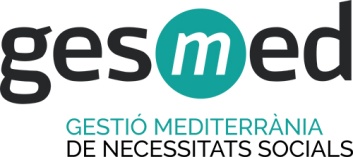 MODELO DE DENUNCIA O RECLAMACIÓN FRENTA A SITUACIONES DE ACOSO SEXUAL POR RAZÓN DE SEXO, CONDUCATAS CONTRARIAS A LA LIBERTAD SEUXAL Y A LA INTEGRIDAD MORAL.Código: PO/07.004.2MODELO DE DENUNCIA O RECLAMACIÓN FRENTA A SITUACIONES DE ACOSO SEXUAL POR RAZÓN DE SEXO, CONDUCATAS CONTRARIAS A LA LIBERTAD SEUXAL Y A LA INTEGRIDAD MORAL.Rev: 1MODELO DE DENUNCIA O RECLAMACIÓN FRENTA A SITUACIONES DE ACOSO SEXUAL POR RAZÓN DE SEXO, CONDUCATAS CONTRARIAS A LA LIBERTAD SEUXAL Y A LA INTEGRIDAD MORAL.Edición: Octubre 2023NOMBRE: y APELLIDOSNOMBRE: y APELLIDOSNOMBRE: y APELLIDOSNOMBRE: y APELLIDOSDNI:DNI:HOMBRE:MUJER:FECHA NACIMIENTO:FECHA NACIMIENTO:CENTRO:ÁREA:PUESTO:NOMBRE: y APELLIDOSNOMBRE: y APELLIDOSNOMBRE: y APELLIDOSNOMBRE: y APELLIDOSHOMBRE:MUJER:CENTRO:CENTRO:ÁREA:PUESTO:TESTIGOS:NOSINºNOMBRENOMBRENOMBRENOMBRENOMBRECARGOCARGO